        Anglický jazyk2. ročník12. 5.- 19. 5. 2020Vážení rodičia, začnem príhovorom pre Vás. Na stránku Edupage som nahrala test z lekcie Food and drinks. Verím, že bude bez problémov fungovať a podarí sa nám prostredníctvom neho uzavrieť túto lekciu. Deti na ňom môžu pracovať do budúceho týždňa, počet pokusov nie je obmedzený. V prípade problémov pristúpime k náhradnému riešeniu a tým by bol test vo forme listu, ktorý by ste vytlačili a fotografiu vypracovaného mi poslali na môj messenger či e-mail. Pokračovať budeme novou lekciou- L9. Táto lekcia je dôležitá, preto by som jej chcela venovať viac pozornosti. 1. hodinaHello! Nezabudni vyplniť test na Edupage. Ak si tak urobil, môžeme začať s novou lekciou. Bude ňou L9- In the house. Áno, jednu lekciu sme preskočili. L9 je však dôležitejšia.IN THE HOUSE /in d haus/ V domeZačneme slovnou zásobou: 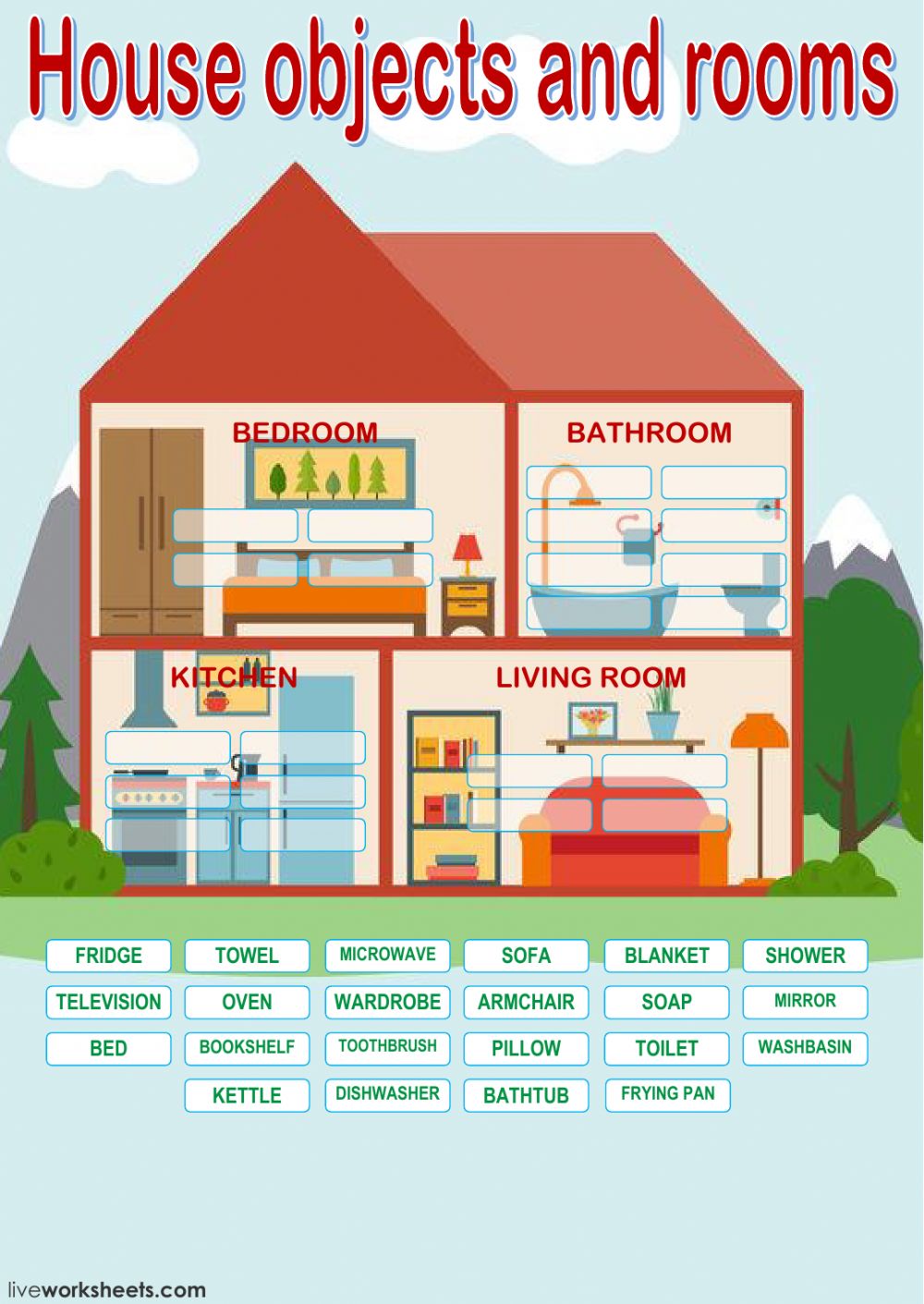 Slovíčka si môžeš vypočuť na nahrávke k našej učebnici po kliknutí na nasledovný odkaz: http://www.juvenia-education.sk/ucime-sa-s-busy-bee-online-95.htmlNájdeš ju pod Bussy bee 2, Lesson 9- IN THE HOUSE, Track 28A ešte krátke video k tejto téme, pomocou ktorého si novú slovnú zásobu môžeš zopakovať: https://youtu.be/aOSJZbHoiY8 2. hodinaNa tejto hodine sa budeme venovať tvorbe viet.   He is a boy. 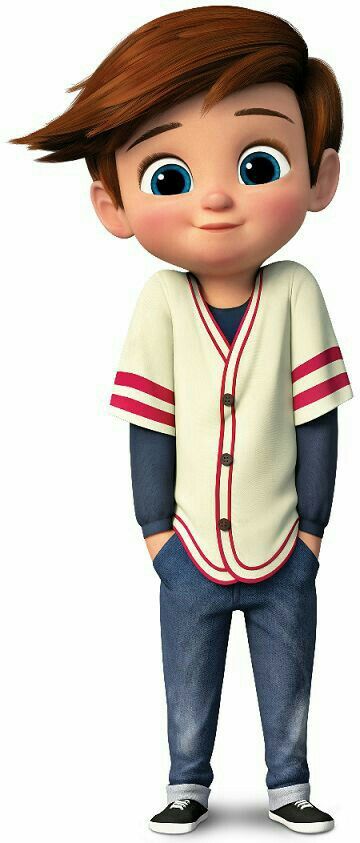 She is a girl. 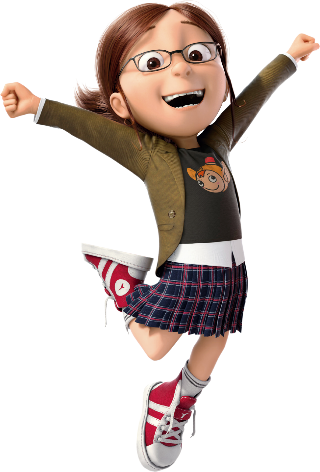 Je dôležité, aby si si slovíčka He (on) a She (ona) zapamätal. Budeš ich potrebovať pri tvorbe ďalších viet. Možno ti pri tom pomôže nasledovná rozprávka o Gogovi: https://youtu.be/CZnXRb9AhjoTeraz k tvorbe viet. Ak by sme boli v škole, pýtala by som sa ťa: Where is your father? /vér is jor fádr/Kde je tvoj otec? Tvojou úlohou by bolo odpovedať: He is in the living room. /hí is in d living rúm/  On je v obývačke. Alebo by som sa ťa spýtala: Where is your mother? /vér is yor mádr /Kde je tvoja mama? A ty by si odpovedal: She is in the kitchen. /ší is in d kičn/Ona je v kuchyni. Skús si tieto dialógy precvičiť s rodičmi alebo staršími súrodencami. Bude stačiť, ak zvládneš len odpovede. Nezabúdaj správne používať slovíčka He a She.  To je pre tento týždeň všetko. GOODBYE!